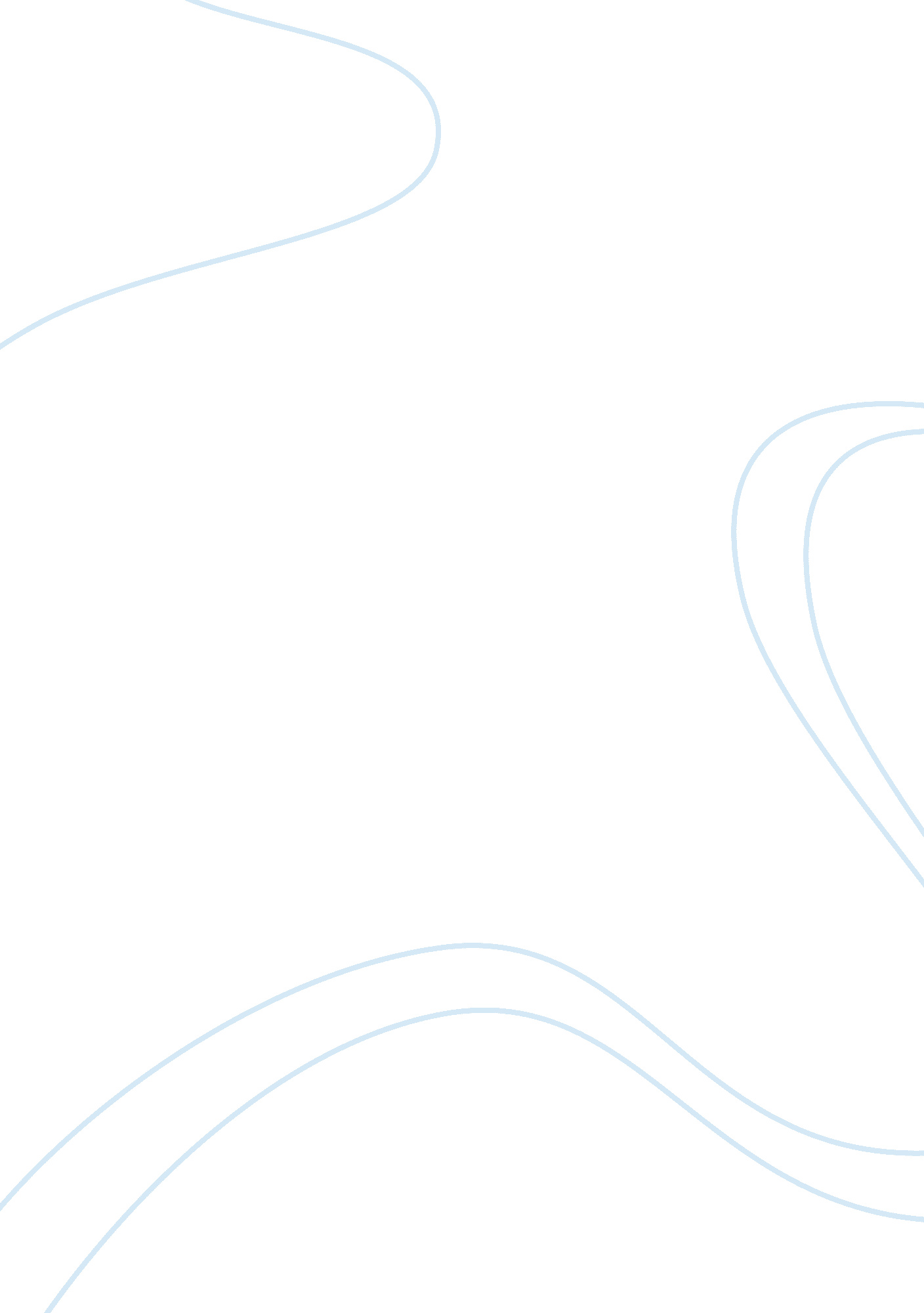 American films and stella essay sample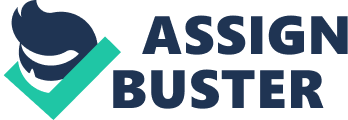 Just same as my ATTAR courseware, Henry Cheek! She sings happily when she sweeps building in the morning. She also likes to help others as she has finished her own work. Stella: Good-morning Frank! You look so tired today! Are you all right? Frank: Oh, Good- morning Stella! I am preparing my oral test. It’s very difficult! I don’t know how to do it, to pass English tests. Stella: Don’t worry! I’ll teach you how to pass the oral test. Frank: Ha-ha! Stella, you are so kind! Today is my lucky day! ( He pats Stall’s shoulder) Stella: Don’t mention it! It’s my pleasure. Well, we must hurry if we want to have breakfast before our class. In the class, teacher suddenly announces one thing. ( Suddenly bends his head down) Teacher: Last time we had an exam. Everyone’s got very low grades! Some of you even got only 9 points!……… Stella! Stella: Yes, I’m here! (She is very nervous) Teacher: Stella! You got the highest grades! Congratulations! You are the only student who can get more than 80 in my class! You really did a good job! (Everyone in the class give Stella a big hand! ) Stella: Thank you, sir! (She goes back to her seat exciting) (Amy and Frank are discussing it) Amy: Stella, you do have some talent on this subject! Stella: It’s breeze! No big deal! (They keep talking) Frank: You are well done! SCENE Ill A man who knocks on the door and yells in the rude way. (Bum… ) Head buster: Is anyone home? We have to talk to Mr.. Lie. In the dark, Mom wakes up Stella. Mom: Stella, wake up!! Wake up!! Stella: Hum… What? What happened? Mom, what time is it? Mom: It’s 2 o’clock now. Hurry up! We have to move quickly. Stella: But why we have to go out in the midnight? It’s cold outside and I really want to sleep. I have a big exam tomorrow. Mom: Hurry!! I don’t have time to explain. You take your coat and something you might need… (Bum! Bum!! ) Head buster: Hey! Open the door!! Mr.. Lie, you’ve owed a large sum of money. Stella and her mom try to flee secretly from the back door, when they leave their house, they run as fast as they can. Stella: But what happened? Who is the guy? Why he mentioned Dad and a lot of money? Mom: Your father had borrowed money from the Head buster. He couldn’t pay back the money. So, they come to us. Stella: (Feel very shocked! ) How could it happen to us? SCENE IV Stella gets big trouble for the first time. She doesn’t know how to deal with it and who can help her. She feels depressed. But her motto is “ never give up” Stella: “ Nothing can hinder me. I’ll try my best; I should work harder than before. I’ll never never never give up! ” SCENE V Stella is in the class. Amy is next to her and wants to talk to her. Amy: Hi, Stella. We want to go to Davit’s birthday party. Stella: Oh. And then? (She answers Amy but doesn’t concentrate. She just does her own thing. ) Amy: You want to join us? (Amy looks so happy) Stella: What? David: She says do you have free time to come to my party? (Frank& David walk to them. ) Stella: Well, sorry. I think I have no time…. Um… Happy birthday, David. ( Stella still does her own thing. ) David and Amy feel a little upset because of Stall’s attitude. Frank is curious about Stall’s attitude. He stay while they go out of their classroom and say something about Stella to each other. And Stella continues to do her own thing. Frank: Stella, why are you look like different? Why would you so busy? Stella: Is it? Ham…. Franks: Please, tell me what’s going on . Stella: Ham… My dad owed the Head buster a large of money. My mom and I can’t handle it, so I should work harder to pay off the money , that’s why (sign) Frank: What?! Oh my goodness. I’m shocking to hear that. Are you alright? Stella: Actually no… It’s disgusting for me. . Second day, Stella slept in the class. Stella: Amy, could you tell what’s been taught in the previous class? Please, … L… Slept in the class. Amy: I know something about that but I think you don’t have time to listen to me, you know. David: Well, I agree with her. Now we are very busy. Don’t waste our time, please. Stella feels so sad. She doesn’t know why her friends speak like that. At that time she hears her teacher calling her name. Teacher: Stella. (He calls her name angrily) Stella: Yes? I’m here, teacher. Did I do anything wrong? (She’s scared) Teacher: I can’t believe that you got these grades in this exam. Stella: I am very sorry. But I can.. L can explain. Teacher: I don’t want to listen any excuse. I’m very disappointed at you. ( Teacher leaves. Stella just stands there and cannot say anything. She looks hopeless. ) SCENE VI During the recess, Amy, David and few courtesans gather and judging Stella. Susan: Do you guys feel Stella changed a lot? She didn’t pay attention when we are talking to her. Amy: She thinks she is busy, isn’t she? We are busy, too. David: Yes, she doesn’t need us, she’s smart enough to sleep in the class and still pass the courses.. Susan: Exactly. She is completely arrogant. At the same time, Stella goes through and accidentally hears all oftener conversations . She runs away. Frank realized everything of happened . He walk to them and blames them angrily) Frank: You all idiot! You guys better keep your mouth shut before you knew the story . David: It’s not likely , You don’t kidding us please. I don’t think she was be trapping in any trouble. Frank: I’m disappointed on yours ! She was having a serious financial problem. You never concern about her but you slander her without understanding. Stella works hardly for the debts after school everyday . You never know how suffer she is. Frank turn around and walk away to search for Stella. The rest of his courseware feeling sorry toward Stella. Finally, Frank found that Stella is standing at the top floor and going to suicide. Frank: No, Stella. Don’t do it! Stella: Stay away! Just let me die. Frank: No, Stella! You jump I jump! Stella: What should I do? I really want to study harder, but need a lot of time to do part-time jobs to support myself and my family… (sign) and I really want to go out play with friends, did anyone understand me?? L lost my friends, I lost everything.. Frank: still along with you. I’ll be here for you . I’ll help you! So, trust me! Everything has a solution. Stella, listen to me… Come down… There’s dangerous Frank stretched his hand toward Stella and Stella hold his hand. At the same time, Amy, David and those courseware who judge Stella before appear at the top floor. Amy: We are ashamed of our action . We apologized for that. Stella, forgive us… Please… David: We can apply to the principle for organize a small bazaar. Susan: can ask my mother to prepare some foods for the bazaar. David: I can design some games too. Frank: Yes, Stella. You see! We all are willing to help you. You are not alone. Stella is touching . She gives Frank an affectionate hug. 